Četrtek, 23. 4. 2020  (9.raz., 1. in 2. skupina)Prepiši rešena primera v zvezek, potem pa še sam reši nekaj vaj.Zapis v zvezek:                                                   Šolska vajaRešena  primera: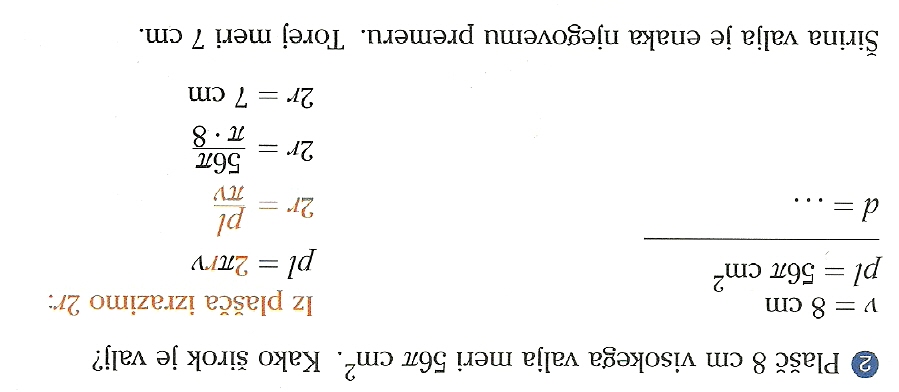 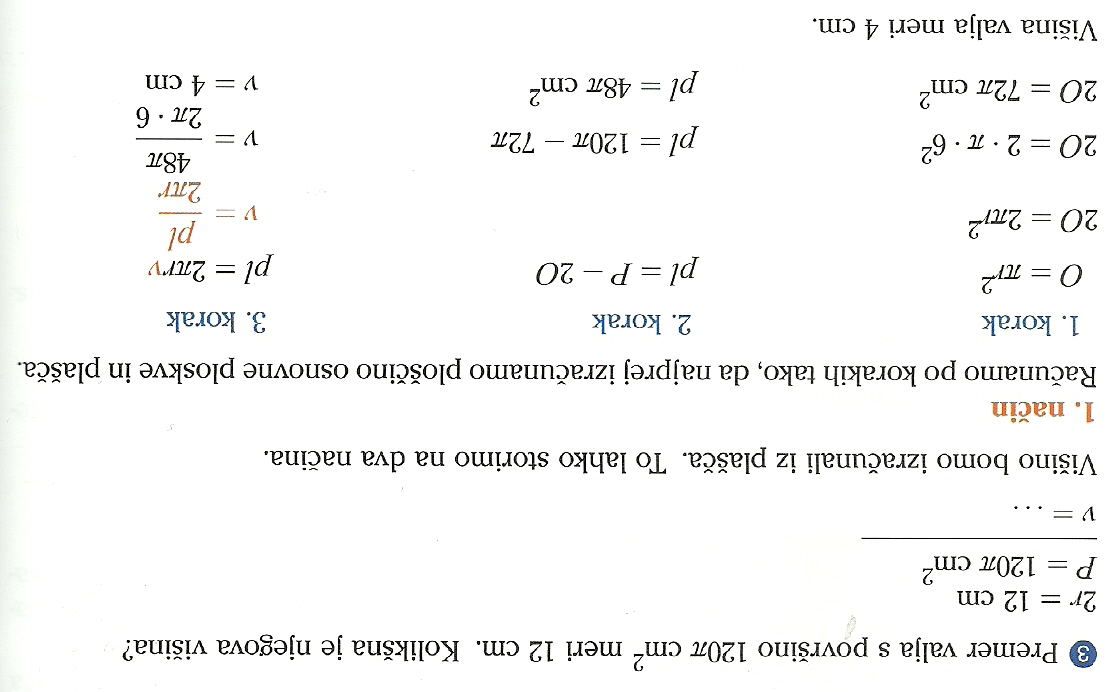 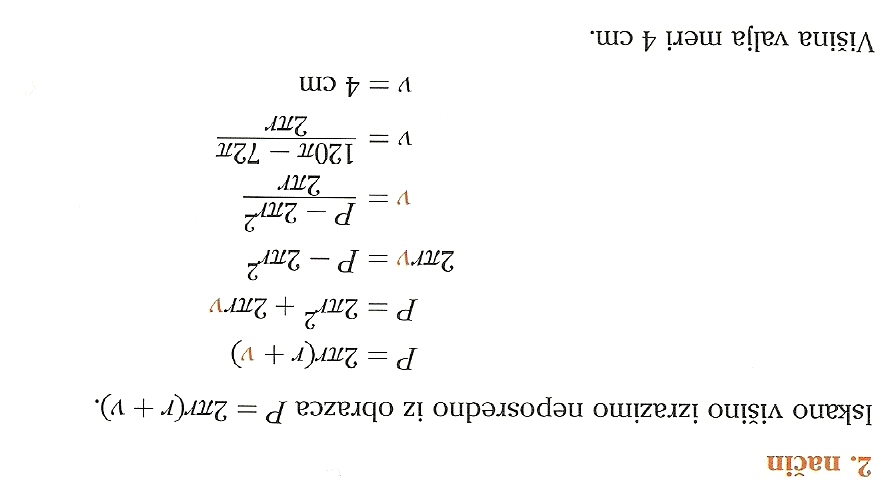 1. Izračunaj površino valja:a) r = 7,5 cm    v = 7,4 cm